АДМИНИСТРАЦИЯГОРОДСКОГО ПОСЕЛЕНИЯ ИГРИМБерезовского районаХанты-Мансийского автономного округа – ЮгрыПОСТАНОВЛЕНИЕот «01» ноября 2023 год								№ 124пгт. ИгримО выдаче разрешения на использование земель или земельного участка, находящихся в муниципальной собственности или государственная собственность на которые не разграниченаВ соответствии со статьями 39.33, 39.34, 39.35, Земельного кодекса Российской Федерации, пунктом 2 статьи 3.3 Федерального закона от 25.10.2001 №137-ФЗ «О введении в действие Земельного кодекса Российской Федерации», постановлением Правительства Российской Федерации от 27.11.2014 № 1244 «Об утверждении правил выдачи разрешения на использование земель или земельного участка, находящихся в государственной и муниципальной собственности», администрация городского поселения ИгримПОСТАНОВЛЯЕТ:1. Разрешить муниципальному казенному учреждению администрации городского поселения Игрим (далее - МКУ администрация гп.Игрим) использование земель в целях проведения капитального ремонта подъездной дороги: «Капитальный ремонт автомобильной дороги по ул. Полевая в пгт. Игрим км 0+00 км 1+500» на землях, находящихся в государственной собственности, расположенных в Ханты-Мансийском автономном округе - Югра, в Березовском районе, в пгт.Игрим, на землях населенного пункта в кадастровом квартале: 86:05:0000000, общей площадью 51 454 кв.м., в соответствии со схемой границ, предполагаемых к использованию земель на кадастровом плане территории согласно приложению, к настоящему постановлению.2. Администрация городского поселения Игрим обязана:2.1. Использовать земли в соответствии с целевым назначением и разрешенным использованием;2.2. В случае, если использование земель на основании данного разрешения приведет к порче или уничтожению плодородного слоя почвы в границах земельных участков, указанных в пункте 1 настоящего постановления:- привести земли в состояние, пригодное для их использования в соответствии с разрешенным использованием;- выполнить необходимые работы по рекультивации земель.3. Срок действия разрешения: с 01.11.2023г. по 30.10.2024г.4. Администрации Березовского района обеспечить беспрепятственный проход (проезд) с земель общего пользования к инженерным сетям, проходящим в границах земельного участка, для их ремонта и обслуживания соответствующими службами и организациями.5. Разрешение досрочно прекращает свое действие со дня предоставления земельного участка, указанного в пункте 1 настоящего постановления, гражданину или юридическому лицу.6. Отделу по земельному и муниципальному хозяйству администрации городского поселения Игрим:- в течение 5 (пяти) рабочих дней со дня принятия решения о предоставлении земельного участка, направить уведомление заявителю о прекращении разрешения;- в течение 3 (трех) рабочих дней со дня принятия решения о выдаче разрешения направить его заявителю;- в течение 10 (десяти) рабочих дней со дня принятия решения о выдаче разрешения направить его копию в Березовский отдел Управления Федеральной службы государственной регистрации, кадастра и картографии по Ханты-Мансийскому автономному округу – Югре.7. Настоящее постановление вступает в силу после подписания.8. Контроль за выполнением настоящего постановления оставляю за собой.Глава поселения								С.А. ХрамиковПриложениек постановлению администрациигородского поселения Игримот «01» ноября 2023 г. №124Схема границ, предполагаемых к использованиюземель, на кадастровом плане территории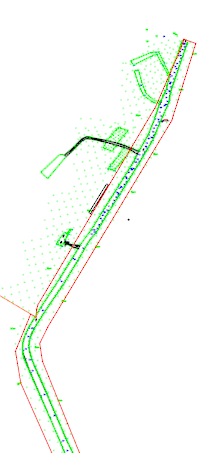 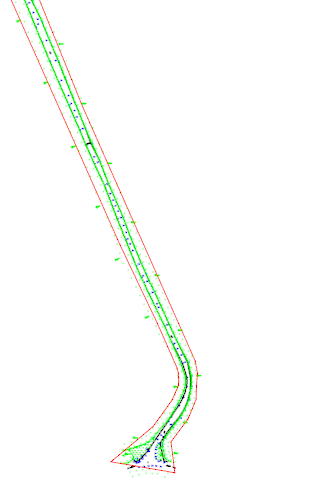 Условные обозначения:ЗУ1  - обозначения образуемых земельных участков86:05:0000000  - обозначения кадастровых кварталов:125  - обозначения земельных участков по сведениям ЕГРНСистема координат  МСК 86Система координат  МСК 86Вид возможного использования: Для капитального ремонта дорогиВид возможного использования: Для капитального ремонта дорогиВид возможного использования: Для капитального ремонта дорогиВид возможного использования: Для капитального ремонта дорогиВид возможного использования: Для капитального ремонта дорогиВид возможного использования: Для капитального ремонта дорогиКатегория земель: Земли населенного пунктаКатегория земель: Земли населенного пунктаКатегория земель: Земли населенного пунктаКатегория земель: Земли населенного пунктаКатегория земель: Земли населенного пунктаКатегория земель: Земли населенного пунктаУсловный номер земельного участка  :ЗУ1Условный номер земельного участка  :ЗУ1Условный номер земельного участка  :ЗУ1Условный номер земельного участка  :ЗУ1Площадь земельного участка, м2  51 454Площадь земельного участка, м2  51 454Площадь земельного участка, м2  51 454Площадь земельного участка, м2  51 454Обозначение характерных точек границыКоординатыКоординатыОбозначение характерных точек границыОбозначение характерных точек границыКоординатыКоординатыКоординатыОбозначение характерных точек границыXYОбозначение характерных точек границыОбозначение характерных точек границыXXY1231122311207000.09281722111.111417171205716.02661205716.02661722115.836221206993.44731722129.773418181205740.02761205740.02761722133.321931206873.52391722092.31119191205758.29641205758.29641722146.226341206553.10231721899.874620201205780.85881205780.85881722155.803851206526.85471721887.008921211205792.25571205792.25571722155.849861206499.10321721891.214722221205799.77331205799.77331722155.376671206214.10021722006.42723231205807.58911205807.58911722153.451581205818.22911722181.712124241205877.03761205877.03761722122.731991205799.55151722185.348325251205999.28141205999.28141722064.5323101205779.64991722183.682326261206465.36781206465.36781721857.4123111205759.01691722183.169227271206514.89191206514.89191721849.2776121205739.4121722175.353728281206572.591206572.591721873131205727.49011722170.055129291206567.361206567.361721881.4141205692.51911722144.022530301206579.791206579.791721881.95151205644.42861722150.051731311206586.91206586.91721884.11161205661.53871722050.653832321206895.351206895.351722067.4533331206989.891206989.891722108.06